ЗЕМСКОЕ СОБРАНИЕ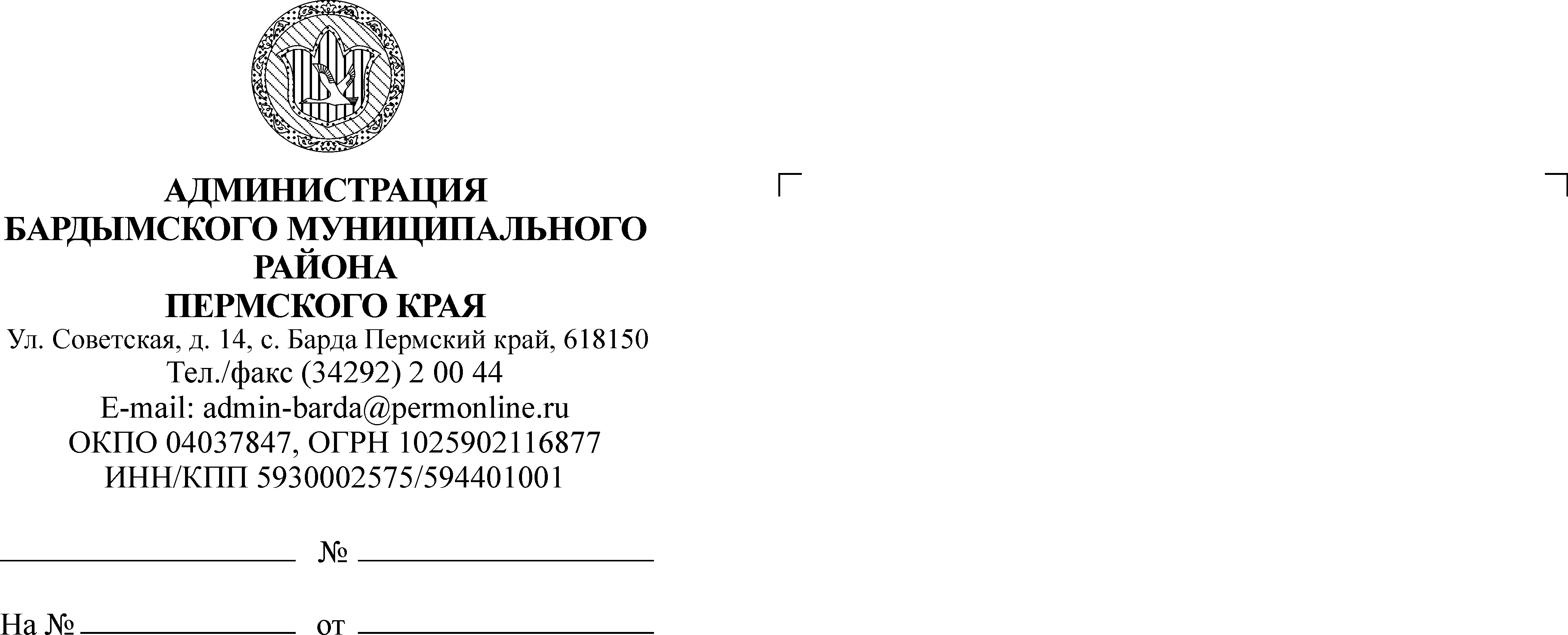 БАРДЫМСКОГО МУНИЦИПАЛЬНОГО РАЙОНАПЕРМСКОГО КРАЯСЕМНАДЦАТОЕ ЗАСЕДАНИЕРЕШЕНИЕ	20.04.2017	                     						         № 286Об отчете главы муниципального района – главы Администрации Бардымскогомуниципального района о результатахего деятельности, деятельности Администрации Бардымского муниципального района, в том числе по вопросам, поставленным Земским СобраниемБардымского муниципального района за 2016 годЗаслушав отчет главы муниципального района – главы Администрации Бардымского муниципального района Ибраева С.М., Земское Собрание Бардымского муниципального районаРЕШАЕТ: 	1. Отчет главы муниципального района – главы Администрации Бардымского муниципального района о результатах его деятельности, деятельности Администрации Бардымского муниципального района, в том числе по вопросам, поставленным Земским Собранием Бардымского муниципального района за 2016 год признать удовлетворительным.	2. Настоящее решение опубликовать (разместить) в районной газете «Тан» («Рассвет») и на официальном сайте Администрации Бардымского муниципального района www.barda-rayon.ru.	3. Контроль исполнения решения оставляю за собой.Председатель Земского СобранияБардымского муниципального района                                                    Х.Г.Алапанов21.04.2017Отчет главы муниципального района – главы Администрации Бардымского муниципального района о результатах его деятельности, деятельности Администрации Бардымского муниципального районаза 2016 годУважаемые депутаты, коллеги и гости!     	Сегодня мы подводим итоги проделанной  работы в ушедшем 2016 году и обсуждаем задачи на 2017 год.       	В соответствии с действующим Федеральным законодательством Главы муниципальных районов ежегодно отчитываются перед депутатами Земского Собрания о проделанной работе.        	Отчитываясь о работе Администрации Бардымского муниципального района за 2016 год хочу отметить, что такие отчеты - это не просто традиция, а жизненная необходимость, потому, что наглядно видно, что сделано, что предстоит сделать.          Главными задачами в работе Администрации остается исполнение полномочий в соответствии со 131 Федеральным Законом «Об общих принципах организации местного самоуправления в РФ», Уставом Администрации и другими Федеральными и краевыми правовыми актами.     	Это прежде всего:    	- исполнение бюджета;   	- обеспечение бесперебойной работы учреждений образования, здравоохранения, культуры, спорта;  	- благоустройство территорий, развитие инфраструктуры, обеспечение жизнедеятельности района;   	- взаимодействие с организациями всех форм собственности с целью укрепления и развития экономики района;      	Правовой основой деятельности органа местного самоуправления является:    	- соблюдение законов;    	- наделение государственными полномочиями;    	- обязательное выполнение Указов и распоряжений Президента РФ, Федеральных законов и других нормативных актов Правительства России;       	Информационным источником для изучения деятельности нашего района является официальный сайт, где размещаются нормативные документы и другая информация. На сайте можно видеть новости района, объявления, успехи и достижения, а также проблемы, над которыми мы работаем. Сайт обновляется по мере поступления информации.  БюджетКонсолидированный бюджет района по доходам за 2016 год выполнен на 101,3 %, при плане 758,4 млн.руб., поступило 768,1 млн.руб. Основным источником доходов являются безвозмездные поступления из краевого бюджета. На их долю в 2016 году приходится 73,3 % доходов (562,9 млн. руб.). Удельный вес налоговых и неналоговых доходов в общем объеме доходов бюджета составляет 184 млн. руб. (при плане 164,3 млн.руб.) доля от общего бюджета 24%. Прочие безвозмездные поступления в общем объеме доходов бюджета составляют 3 % т.е. 23,4 млн. руб.На долю собственных доходов консолидированного бюджета в общем объеме доходов консолидированного бюджета, без учета субвенций из краевого бюджета приходится  54,6 % (419,7 млн.руб.).  Консолидированный бюджет по расходам за 2016 выполнен на 96,2%, при плане 786,8 млн.руб. исполнение составило 757  млн. руб.       Наибольший удельный вес в бюджете Бардымского муниципального района расходы на образование 420,3 млн.руб. или 55,5 %, общегосударственные вопросы 11,1%, национальная экономика 71,1 млн.руб. или 9,4%, жилищно-коммунальное хозяйство 5,1 % и культура 6,6%.Не освоено средства в сумме 29,8 млн. руб. (3,8 %) по причине:По состоянию на 01.01.2017 объем задолженности муниципальных учреждений, организаций по консолидированному бюджету муниципального района в бюджеты различных уровней и внебюджетные фонды составляет 0 руб.Просроченная кредиторская задолженность по заработной плате по консолидированному бюджету района составляет  0 руб.Правопорядок и безопасность	На профилактику правонарушений и снижение преступности Администрацией Бардымского муниципального района из бюджетов различных уровней выделено 9,57 млн.руб., которые направлены на:	В 2016 году уровень преступности на 10 тысяч населения составил 179,8 преступлений, Бардымский район занимает третье место по южному округу Пермского края, после Чайковского и Чернушинского районов. Средний показатель по Пермскому краю 180,9, таким образом ситуация в Бардымском районе наиболее благоприятная, относительно других районов Пермского края.Благодаря реформированию полка ДПС ГИБДД ГУ МВД по Пермскому краю значительное число сотрудников было передано в наше подразделение, это позволило увеличить плотность составления нарядов с одного – двух нарядов ранее, до четырех-шести нарядов в 2016 году. Эти мероприятия позволили значительно снизить количество ДТП. 3. Социальная сфера3.1 Отдел ЗАГС     Одним из важнейших факторов социально-экономического развития любого территориального образования является его демографический потенциал – людские ресурсы.            Демографическая ситуация в Бардымском районе представлена следующим образом: Численность населения на 01.01.2017 согласно данных сельских поселений 26 466 человек, по данным Пермьстата – 25 291 чел.В течении года родилось 356 детей (174 мальчика и 182 девочки), (2015-364)умерло 439 чел., (2015-435);вступили в брак 158  пар (2015 – 196);число разводов составляет 82 (2015 – 105), наибольшее число разводов приходится на первые десять лет супружеской жизни – 65% от общего числа разводов, в  первый год супружеской жизни развелось шесть пар. За 2016 год отделом ЗАГС Бардымского муниципального района зарегистрировано 1105 актов гражданского состояния. По таблице 1 видно, что  уменьшение количества зарегистрированных актов произошло по четырем видам актовых записей: регистрация рождения (-8), регистрация брака (-38), регистрация расторжения брака (-23), регистрация установления отцовства (-26).3.2 Здравоохранение	Объем финансовых средств поступивших из краевого бюджета в ГБУЗ ПК «Бардымская ЦРБ» составляет 15, 031 млн. руб. (ремонт палаты в отделении после пожара, кабинета для размещения УЗИ, кабинета начальника АХЧ, кабинета в Ново-Казанском ФАПе, кабинета врача в Елпачихенском СВА, установка автоматического включения резерва электроснабжения лечебного корпуса, замена и ремонт канализационных сетей (ЦРБ), монтаж системы отопления в ФАПе Сюзянь и в ФАПе Брюзли).Вернулись в сельскую местность в 2016 году 3 врача (врач-хирург, врач-терапевт, врач-стоматолог), на всех подана заявка в Министерство здравоохранения на получение единовременной компенсационной выплаты в размере 1 млн.руб.   Приобретены медицинские оборудования на сумму 1,77 млн.руб. (электроэнцелограф, физиотерапевтическое оборудование, медицинская мебель, фармацевтические холодильники, очистители и облучатели)В августе 2016 года МАДОУ «Колос» была получена медицинская лицензия на предоставление следующих услуг: оказание санаторно-курортного лечения по педиатрии, сестринскому делу в педиатрии, лечебной физкультуре, медицинскому массажу, физиотерапии. 	Также получена лицензия на оказание медицинских услуг взрослого населения (терапия, физиотерапия, лечебный массаж). Реклама в СМИ размещена, идет подготовка к приему отдыхающих. 3.3 Образование	Консолидированный бюджет на  2016 год по плану составлял 449,246 млн.руб., по факту исполнения 454,789 млн.руб. ( 101 %) в том числе:	Образовательные организации обеспечены кадрами на 100%. На начало 2016 - 2017 учебного года в системе образования трудятся 556 педагогов,  из которых 369 учителей, 145 воспитателей дошкольного образования, 20 педагогов дополнительного образования, 22 - в частных ДОО.  Работающих пенсионеров - 84 человека от общего числа педагогов. По результатам государственной итоговой аттестации 2016 года 289 обучающихся 9 классов успешно окончили основную школу (100%),  аттестат об основном общем образовании с отличием получили 11 выпускников.По итогам ЕГЭ 2016 года получили аттестат о среднем общем образовании 129 обучающихся 11 классов (100%), аттестат с отличием и медаль «За особые успехи в учении» вручены  12 выпускникам.  В рамках приоритетного национального проекта «Образование» в 2016 году учитель истории МБОУ «Бардымская гимназия» Курлищук Х.М. стала победителем федерального уровня, учитель математики МБОУ «Бардымская гимназия» Тайсина Я.Г. – победителем  регионального уровня.Дошкольные образовательные организации посещают 1636 детей: муниципальные – 1355 (83%), негосударственные – 281 (17%). Дошкольным образованием  охвачено 78%  детей в возрасте от 1,5 до 3 лет, 100% детей - от 3 до 7 лет. В 2015-16 учебном году дополнительно  были созданы места:в МБОУ «Березниковская СОШ им М.Г. Имашева» -  45 мест для детей от 3 до 7 лет (после проведения ремонтных работ);частный детский сад «Дарина» (с. Барда, ул. Ленина, 96) - 60 мест для детей от 1,5 до 7 лет;частный детский сад «Карусель» - 40 мест для детей от 1,5 до 3 лет;ИП Сакаева Г.Т. ЧДС «Растишка» - 30 мест для детей от 1,5 до 7 лет.	За период 2011 - 2016 года введено 787 дополнительных мест и освоено 49,6 млн.руб., выделенных на создание дополнительных мест для детей дошкольного возраста. Сеть общеобразовательных организаций в Бардымском районе состоит из 16 общеобразовательных организаций и 1 специальной (коррекционной) школы-интерната. В которых обучается 3080 человек. 	В Бардымском муниципальном районе функционирует организация дополнительного образования МБУ ДО «Дом детского творчества». Из муниципального бюджета на его деятельность выделено 4,403 млн.руб., фактический расход составил  3,981 млн.руб. В 2016 году приобретено 6 автобусов: для Сарашевской, Тюндюковской, Ново-Ашапской, Бичуринской (2) и Елпачихинской школ, общей стоимостью 7,89 млн. руб. В целях обеспечения постоянного контроля пожарной безопасности во всех образовательных организациях района установлена автоматическая пожарная сигнализация и Программно-аппаратный комплекс «Стрелец-мониторинг», на что из муниципального бюджета в течение года израсходовано 2,29 млн. руб. По антитеррористической деятельности проведены следующие мероприятия:- установка видеонаблюдения в МБОУ «Березниковская СОШ», МБДОУ «Бардымский детский сад № 6», МБДОУ «ЦРР Бардымский детский сад № 3» и БСШ №2  на общую сумму 234,73 тыс. руб. - в  МБОУ «Березниковская СОШ» построено ограждение на сумму 38,0 тыс. рублей. Проведены ремонтные работы в МБОУ «Бардымская СОШ №2», «Сарашевская СОШ им. Героя Советского Союза Ш. Казанбаева», «Ново-Ашапская ООШ», МБДОУ «Бардымский детский сад №6», детский сад «Солнышко», 1-Красноярский детский сад  на общую сумму 15,097 млн.руб. Из них на капитальный ремонт здания начальной школы МБОУ «Бардымская СОШ №2» (1-й этап) - 14 млн. руб.Бардымский район продолжает участие в краевом мероприятии "Развитие дистанционного образования детей-инвалидов" в рамках Приоритетного национального проекта «Образование». Трое детей обучающихся из БСОШ №2 и один из Сарашевской СОШ, обучающихся на дому, включены в проект. Дети-инвалиды и школы, в которых они обучаются, обеспечены доступом к ресурсам информационно-телекоммуникационной сети Интернет. 	В летний период функционировали 24 лагеря с дневным пребыванием, 2 смены загородного оздоровительного лагеря «Колос», 4 туристических лагеря, 8 лагерей труда и отдыха, 13 площадок по месту жительства. Всего организованными формами отдыха, оздоровления, занятости было охвачено 2758 детей и подростков, что составляет 92 % детей школьного возраста. Доля детей, оздоровленных в загородных и санаторно-оздоровительных лагерях, составляет 9% (277 детей). 96% детей, находящихся в трудной жизненной ситуации, были охвачены организованными формами отдыха, оздоровления, занятости.	На организацию оздоровления и отдыха детей было израсходовано в 2016 году 5,856 млн.руб., в том числе за счет краевых средств - 4,506 млн.руб. и местных средств  - 1,350 млн.руб., фактический расход  составил 100 %.3.4 Культура 	На реализацию муниципальной программы «Развитие культуры и искусства Бардымского муниципального района» в 2016 году было израсходовано 49,785 млн. рублей. 	На 1 января 2017 года в районе функционирует 33 сельских дома культуры и клубы, объединенные в 12 культурно-досуговых комплексов (КДК) со статусом юридического лица. 	Всего в течение года реализовано более 20 мероприятий, направленных на укрепление гражданского единства и гармонизации межнациональных отношений, а именно: «Барда-зиен», «Нарвуз», «Сабантуи», «Дни татарского просвещения», фестивали национальных культур  «В семье Единой», «В дружбе народов единство края», фестиваль народного творчества «Родники души народной», районный фестиваль «Узоры тастымала», «V Ягафаровские Чтения», фестиваль молодых исполнителей «Мелодии Притулвья», Дни Бардымского района в Кишертском районе, народный  праздник «Масленица», обрядовый праздник «Пух да перо – гусиное добро», Сурен - сугу- древний обычай, праздник урожая «Сюмбеля». В краевом фестивале «Народные жемчужины» в рамках V Ягафаровских чтений приняли участие творческие коллективы и отдельные участники с многих районов Прикамья.  В торжественной обстановке в с.Барда в парке Тукая установлена скульптура «Су анасы» («Водяная»), посвященная 130-летию со дня рождения великого татарского поэта Г.Тукая.	Всего за отчетный период проведено 5257 мероприятий (в 2015 г – 5250), количество посетителей  составил 295 127 человек.	В мероприятиях приняли участие представители 10 муниципальных образований Пермского края и 4 городов из других регионов России. Тесное сотрудничество с территориями края вносит неоценимый вклад в развитие и сохранение национальной культуры, способствует укреплению  межнациональных связей.         В рамках реализации программы была укреплена материально-техническая база учреждений культуры района на сумму 1,43 млн. рублей, проведены ремонтные работы на сумму более 1,4 млн. рублей. Обновлены звуковое и видеопроекционное оборудование, пошиты национальные костюмы в МАУ «Бардымский центр культуры и досуга»,  приобретены музыкальные инструменты (баяны) и звуковое оборудование в муниципальные бюджетные учреждения «Тюндюковский КДК» и «Березниковский КДК». Доход от предпринимательской и иной приносящей доход деятельности учреждений культуры за 2016год составил  2,4 млн.рублей.3.5 Спорт	Действует муниципальная программа «Развития физической культуры и спорта пропаганда здорового образа жизни в Бардымском муниципальном районе».На развитие спорта из бюджетов различных уровней выделено 25,7 млн.руб.	Для привлечения жителей района к занятиям физической культурой и спортом проведена спартакиада района среди сельских поселений. В зачет спартакиады входят 12 соревнований по 9 видам спорта. 	Активное участие приняли Бардымское, Красноярское, Тюндюковское, Елпачихинское, Березникоское, Сарашевское сельские поселения. 	Спортсмены Бардымского сельского поселения стали победителями в соревнованиях по  футболу, в лыжных гонках.	Тюндюковское поселение стали лидерами в лыжных гонках, легкоатлетической эстафете, а Красноярское поселение в футболе и легкоатлетическом кроссе	Спортсмены района участвуют в различных краевых соревнованиях.	Чемпионами края стали наши теннисисты, призерами стали гиревике –  заняли второе место.	В течение года команды района принимали участие в межрайонных соревнованиях в п.Куеда, Октябрьский, г.Чернушка, Оса, Пермь, Елово и Уинское, где почти всегда занимали призовые места.	Команда района по мини - футболу третий год подряд занимает первое место в межрайонных соревнованиях в п. Октябрьский.	В Бардымском районе функционирует две организации по физическому воспитанию детей: МАУ ДО «Станция юных техников», МБУ ДО «Детско-юношеская спортивная школа». На их финансирование в 2016 году было израсходовано 13,52 млн.руб. 	В этих организациях действует 169 объединений.  Из них по  спортивной направленности 90 объединений, обще-развивающей направленности 79 объединений. Число обучающихся по дополнительным общеобразовательным программам составляет 3032 - это  70 % от общей численности детей в возрасте от 5 до 18 лет. По итогам 2016 года, обучающиеся дополнительного образования достигли высоких показателей на различных соревнованиях и конкурсах:Количество учащихся, имеющих спортивные разряды –  273 чел. 	В краевых сельских «Спортивных играх-2016» Бардымский район из 25 сельских районов края занял пятое место.Экономическая сфера	Численность экономически активного населения в Бардымском муниципальном районе в 2016 году составляет 13 114 человек.	Всего официально числится безработных на 01.01.2016 г. 382 чел., уровень безработицы 3,4% .	Среднемесячная заработная плата по муниципальному району в 2016 году составила 27,9 тыс.руб., в 2015г. - 25,6 тыс. рублей, с учетом нефтедобывающей и газовой отраслей.	Средняя заработная плата по району в бюджетной сфере составляет 18,8 тыс.руб., в сельском хозяйстве 9,076 тыс. руб. Фонд заработной платы в 2016 году составил 1 142,55 млн. руб.4.1 Сельское хозяйство           В районе зарегистрировано 15 коллективных сельскохозяйственных предприятий, в которых трудится 153 человека, функционирует 98 крестьянско-фермерских хозяйств.	На реализацию муниципальной программы «Создание условий для устойчивого экономического развития Бардымского муниципального района», утвержденного постановление Администрации Бардымского муниципального района от 24.10.2014 № 800 из бюджетов различных уровней выделено:	Таким образом, при вложении 2,274 млн. руб. (4,7%) средств от общей суммы из местного бюджета, удалось привлечь 46 млн.руб. (95,3%) из Федерального и краевого бюджетов.4.2 ПредпринимательствоЕжегодно субъекты малого предпринимательства Бардымского района участвуют в подпрограмме «Развитие малого и среднего предпринимательства». В 2016 году поддержку получили 5 субъектов малого и среднего предпринимательства на общую сумму 4,807 млн.руб.	В 2016 году получили финансовую поддержку в виде микрозайма 6 субъектов малого предпринимательства на общую сумму 3,251 млн. руб.Количество субъектов малого и среднего составляет 854 ед. В течение года для СМСП были проведены следующие мероприятия:участие в: 	конференции «Территория бизнеса»;	форуме «Деловые партнеры Татарстана»; 	конкурсе «Социальный предприниматель года»;	конкурсе «Предприниматель года-2016»;	бизнес-форуме «Идея-2016» .4.3 Земельно-имущественные ресурсы         В рамках муниципальной программы «Управление муниципальным имуществом и земельными ресурсами Бардымского муниципального района» в 2016 г. из бюджета муниципального района было выделено 5, 67 млн. рублей.	Кроме того, вовлечено в оборот 64,02 га земель населенных пунктов, в том числе 8,84 га предоставлено для индивидуального жилищного строительства, 36,99 га – для ведения личного подсобного хозяйства, 18,19 га – для иного строительства. 	Наибольшим спросом пользовались земельные участки в таких населенных пунктах, как с. Барда, с. Тюндюк, с. Бичурино. По сравнению с 2015 годом на 43,7 % больше предоставлено земельных участков для строительства.4.4 Муниципальные закупкиЗа 2016 год муниципальными заказчиками проведено 3604 закупок из них 49 электронных аукционов, 53 запроса котировок, без проведения конкурентных способов определения поставщиков 225 и 3277 закупок малого объема. В т.ч. контрактным управляющим УС и ЖКХ проведено 48 закупок (14 электронных аукционов, 4 запроса котировок, 30 закупок малого объема), контрактным управляющим администрации Бардымского муниципального района проведено 116 закупок (12 электронных аукционов, 13 запросов котировок, без проведения конкурентных способов определения поставщиков 9, 82 закупки малого объема).В течение года осуществлены закупки с начальной (максимальной) ценой контракта 282,1 млн.руб., контракты заключены на сумму 275,1 млн.руб., экономия по итогам состоявшихся закупок составила 7,04 млн.руб. 5. Защита населения и территорий от чрезвычайных ситуаций          Для реализации муниципальной программы «Безопасность» из бюджета Бардымского муниципального района выделено 1,64 млн.руб., в т.ч. на функционирование «Единой дежурно-диспетчерской службы» - 1,46 млн.руб. и на предупреждение и ликвидация последствий ЧС, реализация мер пожарной безопасности – 0,18 млн.руб.	В целях предупреждения и ликвидации чрезвычайных ситуаций в 2016 году отделом по делам ГО, ЧС, ПБ и мобилизационной работе Администрации Бардымского муниципального района запланированы и проведены следующие мероприятия: противопаводковые ледорезные работы в с.Барда, д.Усть-Тунтор и Бардымском районе, противопаводковые берегоукрепительные работы в д.2 Краснояр, ликвидация последствий паводка, ремонт мостов через р. Искирь, Тунтор, Щипа , проведение ремонтно-восстановительных работ в отопительный период, замена водопровода в с.Барда, ремонт здания котельной Елпачихинской КДК, ремонт пожарного депо Елпачихинского сельского поселения, приобретение отопительных котлов для Березниковского КДК, обеспечение безопасности дорожного движения, ремонт мостовых переходов в населенных пунктах Бичурино, 2-Бардабашка, обеспечение проезда техники экстренных служб в населенные пункты в зимнее время.6. Развитие инфраструктуры	Для реализации муниципальной программы «Муниципальное хозяйство» было выделено 36,763 млн.руб., в т.ч.:- Федеральный бюджет – 4,23 млн.руб.;- Краевой бюджет – 10,25 млн.руб.;- Бюджет муниципального района – 22,27 млн.руб.;	В 2016 году на ремонт дорог и мостов было направлено 8,8 млн. рублей, в т.ч. из краевого бюджета 8,3 млн. рублей, из местного бюджета 0,4 млн. рублей.  		На содержание муниципальных дорог протяженностью 207 км выделено 16,87 млн.руб., для дорог сельских поселений протяженностью 426,98 км выделено 9,1 млн. рублей.	Завершена работа по строительству газопровода в с.Краснояр-1  на общую сумму 62,4 млн.руб. , в т.ч. из федерального бюджета – 19,6 млн.руб., краевого бюджета – 25,7 млн.руб., из бюджета муниципального района – 17,06 млн.рублей. ГазификацияСтроительство, ремонт	Выдано 51 разрешение на ввод жилья, 353 разрешения на строительство, это один их самых высоких показателей в крае. Введено жилья 93 дома 14267,2 кв.м (108 %), по плану 13175 кв.м.	Проведен осмотр и выдано 35 актов освидетельствования в рамках программы материнского капитала, выдано 23 разрешения на земляные работы, выдано 308 градостроительных планов земельного участка, 10 проектов планировки территории, 78 актов обследования здания и сооружения.ПриложениеПЕРЕЧЕНЬПОКАЗАТЕЛЕЙ, ПРИМЕНЯЕМЫХ ПРИ ОЦЕНКЕ РЕЗУЛЬТАТИВНОСТИДЕЯТЕЛЬНОСТИ АДМИНИСТРАЦИИ БАРДЫМСКОГО МУНИЦИПАЛЬНОГО РАЙОНА   ПО ИТОГАМ ЗАСЛУШИВАНИЯ ЕЖЕГОДНЫХОТЧЕТОВ ГЛАВЫ МУНИЦИПАЛЬНОГО РАЙОНА -ГЛАВЫ АДМИНИСТРАЦИИБАРДЫМСКОГО МУНИЦИПАЛЬНОГО РАЙОНАОценка уровня достижения стратегических показателей осуществлена путем сопоставления фактических и утвержденных (плановых) значений по каждому показателю за анализируемый период и расчета коэффициента относительного отклонения фактического значения показателя от планового. По оценке уровня достижения стратегических показателей первой группы (выделены скобкой) у 55 показателей из 59 коэффициент отклонения больше или равен «-0,05», таким образом показатели выполнены.По четырем показателям имеются отклонения, ниже приведены причины данных отклонений:1. Показатель №10 по блоку «Социальное развитие» Доля учащихся в учреждениях дополнительного образования в сфере  культуры (детских музыкальных, художественных школах и школах искусств независимо от ведомственной принадлежности) от числа детей 
общеобразовательных школ 1-9-х классов в текущем году. В связи с сокращением бюджета было произведено незначительное сокращение приема детей в детскую школу искусств. 2. Показатель №21 по блоку «Социальное развитие» Отношение средней заработной платы врачей к средней заработной плате в муниципальном образовании. Несмотря на ежегодное, плановое повышение заработной платы врачей целевые показатели не были достигнуты в связи с недостаточным финансированием из краевого бюджета	3. Показатель №22 по блоку «Социальное развитие» Отношение средней заработной платы работников культуры к средней заработной плате в регионе. Показатели не достигнуты в связи с тем, что во  - первых, в соответствии с Указом Президента РФ от 7 мая 2012 г. N 597 "О мероприятиях по реализации государственной социальной политики", органами местного самоуправления сельских поселений не выделено дополнительных финансовых средств на повышение заработной платы работников культуры. Вторая причина связана с тем, что население неохотно посещает платные мероприятия, и поэтому вопрос по привлечению внебюджетных средств остается проблемным в деятельности КДУ.4. Показатель №4 по блоку «Экономическое развитие» Доля прибыльных предприятий аграрно-промышленного комплекса в общем их числе. Целевой показатель не достигнут, в связи уменьшением количества высокорентабельных  хозяйств, снижением объема кредитных ресурсов.                                      По оценке уровня достижения стратегических показателей второй группы у 2 показателей из 17 коэффициент отклонения превышает «0,05» и не является выполненным. Причины невыполнения в следующем: 1. Показатель №17 по блоку «Социальное развитие» Коэффициент младенческой смертности (число умерших в возрасте до 1 года на 1000 родившихся живыми),(промилле). Причиной младенческой смертности являются изменение признаков живорожденности (вес не менее 500 гр, при сроке 22 недели, рост 41 см), низкая приверженность женщин к лечению и наличие среди рожениц женщин с асоциальным статусом.	2. Показатель №12 по блоку «Экономическое развитие» Уровень регистрируемой безработицы в среднем за год (% к экономически активному населению). Данная проблема носит мировой характер, но несмотря на сложившуюся неблагоприятную картину Бардымский центр занятости населения проводит большую работу по поиску новых рабочих мест, проведению профессиональной переподготовки кадров.	Согласно решения Земского Собрания от 25.03.2013 за № 671 достижение значений утвержденных показателей оценивается на основе определения доли выполненных и невыполненных показателей в общем количестве утвержденных показателей.	В случае невыполнения более чем 30 процентов от общего числа утвержденных показателей уровень достижения утвержденных показателей за анализируемый период может быть признан неудовлетворительным.	За отчетный 2016 год процент выполненных утвержденных показателей составил 92,11%, невыполненных – 7,89 %, причины невыполнения озвучены ранее.	Исходя из вышеизложенного можно сделать вывод, что установленные показатели социально-экономического развития Бардымского муниципального района исполнены на 92,11 %. Деятельность главы района признать удовлетворительным. показателиСумма (млн.руб.)Уд.вес. (%)Налоговые и неналоговые доходы184,024,0Безвозмездные поступления из краевого бюджета всего, в т.ч.:- дотация- субсидия- субвенция- иные межбюджетные трансферты562,9173,938,1350,60,373,322,65,045,7-Прочие безвозмездные поступления23,43,0Возврат неиспользованных остатков-2,2-0,3Всего доходов768,1100ПрРзНаименованиеФактическое исполнение (млн.руб.)Уд.вес.(%)0100Общегосударственные вопросы84,411,10200Национальная оборона1,30,20300Национальная безопасность6,60,90400Национальная экономика71,19,40500Жилищно-коммунальное хозяйство38,85,10700образование420,355,50800культура49,86,61000Социальная политика51,36,81100Физическая культура и спорт25,73,41200Средство массовой информации7,71Всего757,0100Наименование Сумма не исполнения, млн. руб.ПричинаБардымское с/п1,2Внесены изменения в муниципальную программу «Дорожная деятельность на территории Бардымского сельского поселения» в части объектов и объемов работ по содержанию дорог местного значенияРаспределительный газопровод с.Танып Бардымского района с газовыми подводами к домам и объектам соц-культбыта2,4в связи с поздним получением Соглашения на софинансирование расходных обязательств, дата проведения процедуры определения подрядной организации на строительство совпала с окончанием финансового годаЗакупки1,6В связи с конкурсными процедурами образовалась экономия по содержанию и ремонту дорог существующей сети автомобильных дорогПроектирование газопровода с.Печмень2,0конкурсная процедура не была проведена в связи с поступлением средств по соглашению в конце декабряРаспределительный газопровод микрорайона «Западный-30,7в связи с прохождение гос.экспертизы срок муниципального контракта на выполнение работ по разработке проектной документации продлен до конца марта 2017 годаФОК с бассейном1,3В связи с несдачей объекта ФОК в эксплуатацию.капитальный ремонт здания БСШ № 21,8В связи с не соответствием температурного режима  требованиям для внутренних отделочных работФОК с бассейном3,5В связи с невыполнением подрядчиком запланированных объемов работ  По поселениям15,3НаименованиеСумма млн. руб.Комплексные оздоровительные, физкультурно-спортивные мероприятия среди взрослого и детского населения (Краевые сельские игры «Спортивная игра-2016», Спартакиада района среди сельских поселений, фестиваль сдачи нормативов, отборочные соревнования, «Кросс наций»)0,827Антитеррористические мероприятия2,55Агитационно-пропагандистические мероприятия0,110Проведение мониторинга межнациональных и межконфессиональных процессов на территории района, проведения круглого стола по национальным вопросам0,04Семинары, тематические лекции, профилактические акции0,32Организация досуга, отдыха и занятости детей, временное трудоустройство несовершеннолетних5,62Установка видеонаблюдения в ОО района0,01Заключение договоров на охрану общественного порядка с ЧОП при проведении массовых мероприятий0,09Вид записи актов гражданского состояния20122013201420152016- о рождении  412435385364356- о смерти471468475435439- о заключении брака270278242196158- о расторжении брака:в том числе по решению суда126106118106131120105918269- об установлении отцовства7682708155- об усыновлении (удочерении )78734- о перемене имени8106411Всего записей:13701399131611881105Списочная численность работников, чел.336       в т.ч. врачи60  средний мед.персонал160                 младший мед.персонал1                 Тех. персонал115Укомплектованность кадрами%                 врачи84                 средний мед.персонал98                 младший мед.персонал100Тех. персонал95вакантные рабочие места:врач-эндокринолог врач-физиотерапевт 11По целевому приему в ПГМУ обучаются, чел.21Проходят: 	 интернатуру по педиатрии                        ординатуру по эндокринологии                        стоматология детская111Наименование бюджетаПлан 2016 г.Факт 2016 г.Отклонение от планаКраевой бюджет325,081338,6999102Местный бюджет100,48792,41292Внебюджетные источники23,67823,678100 п/пСпортивные секцииВсероссийские соревнования Всероссийские соревнования Всероссийские соревнования Региональные (краевые, зональные, межрайонные) соревнованияРегиональные (краевые, зональные, межрайонные) соревнованияРегиональные (краевые, зональные, межрайонные) соревнованияМуниципальные соревнованияМуниципальные соревнованияМуниципальные соревнования п/пСпортивные секцииучастиепобедителипризерыучастиепобедителипризерыучастиепобедителипризеры1Футбол15167422Волейбол27540803Баскетбол46103618024484Хоккей6415305Лыжные гонки118732601711346Настольный теннис5193119244837Шахматы8174214288Школа безопасности (скалолазание)1129Национальная борьба83105410Борьба по поясам8141651111Вольная борьба324113617615212Кикбоксинг 412123275413Черлидинг7411224ВСЕГО28174561151721838311609№ п/пСпортивные секцииКоличество чел.Разряд% от общего количества1Футбол7368,22Волейбол164159,13Баскетбол731419,24Хоккей995Лыжные гонки2232712,16Настольный теннис1662917,57Шахматы60610,08Школа безопасности429Национальная борьба301033,310Борьба по поясам15320,011Вольная борьба15113790,712Кикбоксинг 833036,113Черлидинг52ВСЕГО123127322,2Наименование муниципальнойпрограммы, подпрограммы основного мероприятияОбъемы и источники финансированияОбъемы и источники финансированияОбъемы и источники финансированияОбъемы и источники финансированияНаименование муниципальнойпрограммы, подпрограммы основного мероприятияИсточник финансированияПланФакт% исполнения12345Общая сумма инвестиционных затрат на развитие сельского хозяйства и предпринимательства Бюджет муниципального района, млн.руб.2,272,18Общая сумма инвестиционных затрат на развитие сельского хозяйства и предпринимательства Краевой бюджет, млн. руб.27,7527,75Общая сумма инвестиционных затрат на развитие сельского хозяйства и предпринимательства Федеральный бюджет (млн. руб.)18,2518,25Общая сумма инвестиционных затрат на развитие сельского хозяйства и предпринимательства Итого, млн. руб.48,2848,1999,81в том числе:Муниципальная программа «Создание условий для устойчивого экономического развития»Бюджет муниципального района, млн. руб.2,272,18Муниципальная программа «Создание условий для устойчивого экономического развития»Краевой бюджет, млн. руб.4,484,48Муниципальная программа «Создание условий для устойчивого экономического развития»Федеральный бюджет (млн. руб.)7,417,41Муниципальная программа «Создание условий для устойчивого экономического развития»Итого, млн. руб.14,1614,0799,35Подпрограмма 1. «Развитие сельского хозяйства Бардымского муниципального района»Бюджет муниципального района, млн.руб.1,771,77Подпрограмма 1. «Развитие сельского хозяйства Бардымского муниципального района»Краевой бюджет, млн. руб.2,952,95Подпрограмма 1. «Развитие сельского хозяйства Бардымского муниципального района»Федеральный бюджет (млн. руб.)4,454,45Подпрограмма 1. «Развитие сельского хозяйства Бардымского муниципального района»Итого, млн. руб.9,189,18100,0Подпрограмма 2. «Развитие малого и среднего предпринимательства Бардымского муниципального района»Бюджет муниципального района, млн.руб.0,50,4Подпрограмма 2. «Развитие малого и среднего предпринимательства Бардымского муниципального района»Краевой бюджет (млн. руб.)1,521,52Подпрограмма 2. «Развитие малого и среднего предпринимательства Бардымского муниципального района»Федеральный Бюджет (млн. руб.)2,952,95Подпрограмма 2. «Развитие малого и среднего предпринимательства Бардымского муниципального района»Итого, млн. руб.4,984,8998,16СубвенцииКраевой бюджет, млн. руб.23,2623,26СубвенцииФедеральный бюджет (млн. руб.)10,8410,84СубвенцииИтого, млн. руб.34,1134,11100,0Производственные показатели в сфере растениеводства и животноводства по хозяйствам всех категорийПроизводственные показатели в сфере растениеводства и животноводства по хозяйствам всех категорийПроизводственные показатели в сфере растениеводства и животноводства по хозяйствам всех категорийПроизводственные показатели в сфере растениеводства и животноводства по хозяйствам всех категорийПроизводственные показатели в сфере растениеводства и животноводства по хозяйствам всех категорийПроизводственные показатели в сфере растениеводства и животноводства по хозяйствам всех категорийПроизводственные показатели в сфере растениеводства и животноводства по хозяйствам всех категорийПроизводственные показатели в сфере растениеводства и животноводства по хозяйствам всех категорийПроизводственные показатели в сфере растениеводства и животноводства по хозяйствам всех категорийПроизводственные показатели в сфере растениеводства и животноводства по хозяйствам всех категорийПроизводственные показатели в сфере растениеводства и животноводства по хозяйствам всех категорийНаименованиехозяйствПоголовье КРС, гол.Поголовье КРС, гол.Поголовье КРС, гол.Поголовье КРС, гол.Поголовье КРС, гол.в т.ч. коров, гол.в т.ч. коров, гол.в т.ч. коров, гол.в т.ч. коров, гол.в т.ч. коров, гол.Наименованиехозяйств20142015динамика2016динамика2014 2015динамика2016динамикахозяйства14181868+24%1910+2,2%495602+17,7%688+12,5%хозяйства14181868+24%1910+2,2%602+17,7%688+12,5%КФХ547618+11,48%740+16,48276289+4,5%282-2,4%ЛПХ42084224+0,37%4270+1,07%,13111326+1,13%1299-2,1%Всего по району 6173 6710+8%6920+3,03%1983  2217+10,5%2269+2,3%В 2016 году идет увеличение поголовья КРС по району на 3,03%, в основном за счет крестьянско-фермерских хозяйств. Акцент ставится на развитие мясного скотоводства, также в 2016 году произошло увеличение коров молочного направления  в хозяйствах района на 12,5%. В 2016 году идет увеличение поголовья КРС по району на 3,03%, в основном за счет крестьянско-фермерских хозяйств. Акцент ставится на развитие мясного скотоводства, также в 2016 году произошло увеличение коров молочного направления  в хозяйствах района на 12,5%. В 2016 году идет увеличение поголовья КРС по району на 3,03%, в основном за счет крестьянско-фермерских хозяйств. Акцент ставится на развитие мясного скотоводства, также в 2016 году произошло увеличение коров молочного направления  в хозяйствах района на 12,5%. В 2016 году идет увеличение поголовья КРС по району на 3,03%, в основном за счет крестьянско-фермерских хозяйств. Акцент ставится на развитие мясного скотоводства, также в 2016 году произошло увеличение коров молочного направления  в хозяйствах района на 12,5%. В 2016 году идет увеличение поголовья КРС по району на 3,03%, в основном за счет крестьянско-фермерских хозяйств. Акцент ставится на развитие мясного скотоводства, также в 2016 году произошло увеличение коров молочного направления  в хозяйствах района на 12,5%. В 2016 году идет увеличение поголовья КРС по району на 3,03%, в основном за счет крестьянско-фермерских хозяйств. Акцент ставится на развитие мясного скотоводства, также в 2016 году произошло увеличение коров молочного направления  в хозяйствах района на 12,5%. В 2016 году идет увеличение поголовья КРС по району на 3,03%, в основном за счет крестьянско-фермерских хозяйств. Акцент ставится на развитие мясного скотоводства, также в 2016 году произошло увеличение коров молочного направления  в хозяйствах района на 12,5%. В 2016 году идет увеличение поголовья КРС по району на 3,03%, в основном за счет крестьянско-фермерских хозяйств. Акцент ставится на развитие мясного скотоводства, также в 2016 году произошло увеличение коров молочного направления  в хозяйствах района на 12,5%. В 2016 году идет увеличение поголовья КРС по району на 3,03%, в основном за счет крестьянско-фермерских хозяйств. Акцент ставится на развитие мясного скотоводства, также в 2016 году произошло увеличение коров молочного направления  в хозяйствах района на 12,5%. В 2016 году идет увеличение поголовья КРС по району на 3,03%, в основном за счет крестьянско-фермерских хозяйств. Акцент ставится на развитие мясного скотоводства, также в 2016 году произошло увеличение коров молочного направления  в хозяйствах района на 12,5%. В 2016 году идет увеличение поголовья КРС по району на 3,03%, в основном за счет крестьянско-фермерских хозяйств. Акцент ставится на развитие мясного скотоводства, также в 2016 году произошло увеличение коров молочного направления  в хозяйствах района на 12,5%. Наименование Посевные площади, гаПосевные площади, гаПосевные площади, гаПосевные площади, гаПосевные площади, гав т.ч. зерновые культуры, гав т.ч. зерновые культуры, гав т.ч. зерновые культуры, гав т.ч. зерновые культуры, гав т.ч. зерновые культуры, гахозяйств20142015динамика2016динамика20142015динамика2016динамикахозяйства82567460-10,6%7830+4,7%39993016-32,6%3002-0,4%КФХ26803914+31,5%4233+7,5%9401118+16,0%1456+23,2%ЛПХ25982603+0,2%2570-1,2%326345+5,5%302-14,2%Всего по району13534 13977+3,2%14633+4,5% 5265 4479-17,5%4760+6,0%В 2016 году по Бардымскому району произошло увеличение посевных площадей на 4,5%. Рост произошел за счет  увеличения площади посева зерновых культур крестьянско-фермерскими хозяйствами Бардымского района. В 2016 году по Бардымскому району произошло увеличение посевных площадей на 4,5%. Рост произошел за счет  увеличения площади посева зерновых культур крестьянско-фермерскими хозяйствами Бардымского района. В 2016 году по Бардымскому району произошло увеличение посевных площадей на 4,5%. Рост произошел за счет  увеличения площади посева зерновых культур крестьянско-фермерскими хозяйствами Бардымского района. В 2016 году по Бардымскому району произошло увеличение посевных площадей на 4,5%. Рост произошел за счет  увеличения площади посева зерновых культур крестьянско-фермерскими хозяйствами Бардымского района. В 2016 году по Бардымскому району произошло увеличение посевных площадей на 4,5%. Рост произошел за счет  увеличения площади посева зерновых культур крестьянско-фермерскими хозяйствами Бардымского района. В 2016 году по Бардымскому району произошло увеличение посевных площадей на 4,5%. Рост произошел за счет  увеличения площади посева зерновых культур крестьянско-фермерскими хозяйствами Бардымского района. В 2016 году по Бардымскому району произошло увеличение посевных площадей на 4,5%. Рост произошел за счет  увеличения площади посева зерновых культур крестьянско-фермерскими хозяйствами Бардымского района. В 2016 году по Бардымскому району произошло увеличение посевных площадей на 4,5%. Рост произошел за счет  увеличения площади посева зерновых культур крестьянско-фермерскими хозяйствами Бардымского района. В 2016 году по Бардымскому району произошло увеличение посевных площадей на 4,5%. Рост произошел за счет  увеличения площади посева зерновых культур крестьянско-фермерскими хозяйствами Бардымского района. В 2016 году по Бардымскому району произошло увеличение посевных площадей на 4,5%. Рост произошел за счет  увеличения площади посева зерновых культур крестьянско-фермерскими хозяйствами Бардымского района. В 2016 году по Бардымскому району произошло увеличение посевных площадей на 4,5%. Рост произошел за счет  увеличения площади посева зерновых культур крестьянско-фермерскими хозяйствами Бардымского района. № п/пнаселенный пунктмощность, кмколичество вводовстоимость проекта, млн.руб.примечание1с.1 Краснояр29,35537 (к жилым домам)60,629работы завершены№п/пВиды работСтоимость, тыс.руб.1Проведен 1 этап капитального ремонта начальной школы корпуса МБОУ «Бардымская СОШ №2 по адресу с.Барда, ул.Советская, 19б» (проведение демонтажных работ, установка междуэтажных и чердачных перекрытий, покрытие кровли)14,02Выполнены работы по ремонту:2.1.дорожного покрытия на автомобильной дороге «Старый Ашап – Кармановка»2, 522.2.дорожного покрытия и водопропускных труб на автомобильной дороге «Тюндюк – Верх Шлык»1,62.3.дорожного покрытия и водопропускных труб на автомобильной дороге «Барда-Ятыш»2,592.4.моста через ручей в д.Батырбай, по ул.М.Джалиля0,672.5.моста через ручей по ул.Казанбаева в с.Бичурино0,62.6.моста через р.Ашап в с.Новый Ашап по ул.Мира0,1962.7.моста через ручей в д.Щипа, ул.Заречная0,1142.8.моста через р.Казмакты в с.Барда, по ул.Нариманова1,1332.9.автомобильной дороги по ул.Ключевая в с.Березники0,1823.Организованы работы по подготовке объектов соцкультбыта и ЖКХ к работе в зимний период 2015-2016 гг., в том числе ремонт тепловых сетей МУП «Теплоэнерго»1,68              СОЦИАЛЬНОЕ РАЗВИТИЕ                          2016 годфакт2016 год планкоэф.откл. 1)  Среднегодовая численность постоянного населения (чел.)              25 29125 570- 0,01 2 Миграционный прирост населения (чел.)                               - 32-0 3)Доля выпускников 11-х классов, получивших аттестаты о среднем  общем образовании(%)                                                     100%100%0 4)Превышение среднего балла ЕГЭ по всем предметам в сравнении с аналогичным периодом предыдущего года(ед)                               4,06,60,39 5)Доля молодых педагогов общеобразовательных учреждений со стажем работы от 0 до 5 лет в кадровом составе школ от общего числа педагогов(%)                                                           15%15%0 6)Отношение средней заработной платы педагогических работников дошкольных образовательных учреждений к средней заработной плате в  сфере общего образования в  Бардымском муниципальном районе(%)            100 %100 %0 7)Доля детей в возрасте от 3 до 7 лет, стоящих в очереди для определения в дошкольные образовательные учреждения(%)             0 %0 %0 8)Доля детей школьного возраста, посещающих занятия физкультурно-оздоровительных групп и спортивных секций, в общем количестве детей данной возрастной группы(%)                                        40 %42 %- 0,04 9)Доля детей в возрасте от 7 до 16 лет, охваченных оздоровлением и  отдыхом в загородных и санаторных оздоровительных лагерях, от общей численности детей данной возрастной группы(%)                      83 %92 %0,09 10)Доля учащихся в учреждениях дополнительного образования в сфере  культуры (детских музыкальных, художественных школах и школах искусств независимо от ведомственной принадлежности) от числа детей 
общеобразовательных школ 1-9-х классов в текущем году(%)           20,8 %24 %- 0,13 11)Доля населения, систематически занимающегося физической культурой и спортом(%)                                                         26200,3 12)Уровень обеспеченности населения спортивными сооружениями исходя    
из их единовременной пропускной способности(%)                         39,5 %24%0,65 13)Доля муниципальных образовательных учреждений, имеющих лицензию на  образовательную деятельность(%)                                    100 %100 %0 14Доля муниципальных учреждений культуры, здания которых находятся в  аварийном состоянии или требуют капитального ремонта, в общем количествемуниципальных учреждений культуры(%)                    18 %17 %0,5 15)Доля объектов культурного наследия, находящихся в муниципальной  собственности и не требующих капитального ремонта, в общем количестве объектов культурного наследия, находящихся в муниципальной собственности(%)                                     37,5 %8 %3,69 16Число умерших в трудоспособном возрасте на 1000 населения за год(чел)    990 17Коэффициент младенческой смертности (число умерших в возрасте до 1 года на 1000 родившихся живыми),(промилле)                            19,37,51,57 18Численность лиц, впервые признанных инвалидами в трудоспособном возрасте(чел.)                                                     0390 19)Укомплектованность врачебными кадрами, оказывающими неотложные виды медицинской помощи (%)                                              100 %85 %0,18 20)Отношение средней заработной платы педагогических работников образовательных учреждений общего образования к средней заработной  плате в муниципальном образовании(%)                               130 %100 %0,3 21)Отношение средней заработной платы врачей к средней заработной плате в муниципальном образовании(%)                                     169,6184 %- 0,07 % 22)Отношение средней заработной платы работников культуры к средней заработной плате в регионе(%)                    63,2 %70 %-0,09 23)Доля многодетных семей, в отношении которых сформированы земельные участки для дальнейшего предоставления многодетным семьям в собственность  бесплатно от числа многодетных семей, нуждающихся в приобретении поставленных на учет(%)                                                            100 %100 %0 24) Освоение средств фонда софинансирования расходов(перечислено в муниципальные бюджеты от объемов субсидий, утвержденных постановлениями Правительства Пермского  края): ПРП « Новая школа», ПРП «Приведение в нормативное состояние объектов социальной сферы»%                                                 30,3%30,3%0 25Число преступлений, совершенных против личности, на 10000 чел.      14100 26Снижение доли преступлений, совершенных в общественных местах (%)   - 4,1%9,8 %- 0,58 27Снижение доли преступлений, совершенных несовершеннолетними (%)     + 3,1%7,9%- 0,6            ЭКОНОМИЧЕСКОЕ РАЗВИТИЕ                        1)Доля площади земельных участков, являющихся объектами               
налогообложения земельным налогом, от общей площади территории  Бардымского муниципального района(%)                       21%21%0 2)Число субъектов малого предпринимательства в расчете на 10000 человек населения                                                   34320,06 3)Темп роста количества объектов туристической инфраструктуры(%)         100%100%0 4)Доля прибыльных предприятий аграрно-промышленного комплекса в общем их числе(%)                            70%90%- 0,22 5)Доля фактически используемых сельскохозяйственных угодий в общей доле сельскохозяйственных угодий(%)                                48%45%0,06 6)  Ввод(приобретение) жилья для граждан, проживающих в сельской местности(кв.м)                                     14267131750,08 7)Темп увеличения (уменьшения) посевных площадей в хозяйствах всех категорий (% к предыдущему году)                                    -1,0%00 8)Индексы физического объема продукции сельского хозяйства в хозяйствах всех категорий (в сопоставимых ценах) по отношению к  уровню предыдущего периода(%)                                      82 %80 %0,025 9)Доля среднесписочной численности работников крупных и средних предприятий и  организаций от общей численности людей трудоспособного возраста(%) 26%25%0,04 10)Среднемесячная номинальная начисленная заработная плата работников, занятых на крупных и средних предприятиях, организациях муниципального образования(руб)           27 929,727 0000,03 11)Общее количество созданных рабочих мест крупных и средних предприятий и  организаций (ед.)                                           49400,2 12Уровень регистрируемой безработицы в среднем за год (% к экономически активному населению)                                   3,4%3,0%0,13 13)Объем инвестиций в основной капитал (за исключением бюджетных  средств) крупных и средних предприятий и  организаций в расчете на одного жителя по отношению к уровню предыдущего периода (руб.)                                          382,7380,00,007         Территориальное развитие                                  1)Коэффициент нормативного размещения отходов (соотношение объектов  размещения отходов, соответствующих нормативным требованиям, к      
общему количеству объектов размещения отходов)                      000 2)Площадь вовлеченных земельных участков под жилищное строительство,(га)   12,75100,27 3)Ввод общей площади жилья в муниципальном образовании (кв. м).                   14 267,213 1750,08 4)Удельный вес введенной общей площади жилых домов по отношению к  общей площади жилищного фонда (в расчете на 1 чел.)                 2,30,36,6 5 Объем не завершенного в установленные сроки строительства, осуществляемого за счет средств бюджета муниципального района                                                 450000 6)Реализация плана мероприятий(«дорожной карты») инвестиционных проектов Бардымского муниципального района(%)100%100%0 7)Общая площадь расселенного аварийного и ветхого жилищного фонда в  рамках реализуемых на территории муниципального  района  программ (кв. м)                                453,32500,82 8 Наличие задолженности за потребленные топливно-энергетические ресурсы, превышающей 2 расчетных периода (да/нет)                   дада0 9)Доля организаций, участие муниципального района  в уставном капитале которых составляет не менее 25%, прошедших  обязательное энергетическое обследование(%)                        100 %100%0 10Доля населения, проживающего в населенных пунктах, не имеющих регулярного автобусного   сообщения с        
административным центром  Бардымского муниципального района, в общей численности населения муниципального района (%)                27 %27 %0 11)Доля автомобильных дорог местного значения, отвечающих нормативным  требованиям (%)                                                     40 %40 %0 12)Освоение средств фонда софинансирования расходов (перечислено в муниципальные бюджеты от объемов субсидий, утвержденных постановлениями Правительства Пермского края), инвестиционные проекты(%)                      30,3 %30,3 %0 13)Наличие утвержденного документа территориального планирования  Бардымского муниципального района                                          дада0 14)Количество населенных пунктов, газифицированных природным газом, ед.15140,07 15)Доля населения, обеспеченного питьевой водой, отвечающей требованиям санитарного законодательства,%32%90%0,64 16)Покрытие сотовой связью территории Бардымского района в местах жизнедеятельности населения( в границах поселения),%83,5 %86 %-0,02 17)Покрытие территории Бардымского района сетью «Интернет» в местах жизнедеятельности населения( в границах поселения),%50 %50 %018)Плата за использование лесов, млн.руб.1457,591454,90,001 19Доля лесных пожаров, ликвидированных(локализованных) в течение суток, %000            Муниципальное развитие              1)Реализация комплексной программы социально-экономического развития Бардымского муниципального районадада0  2)Доля налоговых и неналоговых доходов консолидированного бюджета  Бардымского   
муниципального района   в общем объеме дохода     
консолидированного бюджета муниципального района   (без учета субвенций)(%)                                           43,8 %40,3 %0,08  3  Просроченная кредиторская задолженность по заработной плате по бюджету муниципального района (руб)000  4Объем задолженности муниципальных учреждений, организаций по бюджету муниципального района в бюджеты различных уровней и внебюджетные фонды (тыс.руб) 00,20  5) Динамика поступления доходов в местный бюджет от сдачи муниципального имущества в аренду в сравнении с аналогичным периодом предыдущего года(%)129,2%140,1%- 0,07  6) Поступление доходов в виде арендной платы за земельные участки, а также средства от продажи права на заключение договоров аренды указанных земельных участков в бюджет муниципального района (млн.руб)  44,843,80,02  7) Доходы в бюджет муниципального района от сдачи в аренду имущества, тыс.руб.               1460,314090,03  8) Доходы в бюджет муниципального района от продажи земельных участков, тыс.руб.                                   1973,410950,8  9)Доходы в бюджет муниципального района от реализации имущества, тыс.руб.       000 10) Исполнение плана приватизации объектов муниципальной собственности(%)   114 %100%0,14 11)Доля муниципальных услуг, предоставляемых органами местного самоуправления и муниципальными учреждениями в электронном виде, в  общем объеме муниципальных услуг, предоставляемых органами местного 
самоуправления, муниципальными учреждениями, в том числе   первоочередных(%)                                               2,4%2,0 %0,2 12) Доля жителей Бардымского  муниципального  района, имеющих доступ к получению муниципальных услуг по принципу "одного окна" по месту пребывания, в
том числе в многофункциональных центрах предоставления  государственных и муниципальных услуг (%)                           40%40%0 13)  Соблюдение норматива   на содержание органов местного самоуправления в общем объеме расходов консолидированного бюджета  Бардымского муниципального района(%)                                                 7 %5,6%0,25  14Доля проектов решений Земского Собрания снятых с рассмотрения (не подготовленных в соответствии с планом нормотворческой деятельности) по инициативе администрации района (администрацией района)(%)0%0%0  15Доля проектов решений Земского Собрания Бардымского муниципального района не рекомендуемых Контрольно-счетной палатой к рассмотрению(%)000 16) Доля выполненных исполнительным органом муниципального района    решений, принятых представительным органом Бардымского      
муниципального района   (%) 100 %100 %0  17) Количество муниципальных служащих, прошедших повышение квалификации (чел.)                                                              60360,66